Remote Learning					  Year:  2                 Week beginning: 12.07.21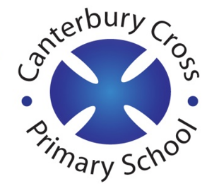 Email address to return completed work to: remotelearning2A@cantcros.bham.sch.ukremotelearning2E@cantcros.bham.sch.ukDay 1:Subject:Day 1:Literacy To generate ideas for a recycled storyhttps://classroom.thenational.academy/lessons/to-generate-ideas-for-a-recycled-story-6xh64r    Day 1:MathsSolving division problems when grouping https://classroom.thenational.academy/lessons/solving-division-problems-when-grouping-ccvp6r     Day 1:Foundation subjectMusicExploring different ways to use the voicehttps://classroom.thenational.academy/lessons/exploring-different-ways-to-use-the-voice-6cu34t     PE linkPE With Joe 2021 | Monday 15th Feb - YouTube Day 2:Subject:Day 2:Literacy To tell a recycled story from memoryhttps://classroom.thenational.academy/lessons/to-tell-a-recycled-story-from-memory-cnk68c    Day 2:MathsFinding related multiplication and division factshttps://classroom.thenational.academy/lessons/finding-related-multiplication-and-division-facts-cdj6cc    Day 2:Foundation subjectReligious Education Can I improve my essay about Judaism? https://classroom.thenational.academy/lessons/can-i-improve-my-essay-about-judaism-6xgkgd    PE linkPE With Joe 2021 | Wednesday 17th Feb - YouTube Day 3:Subject:Day 3:Literacy To deepen the opening https://classroom.thenational.academy/lessons/to-deepen-the-opening-c9h30c     Day 3:MathsCalculating multiplications of two by skip countinghttps://classroom.thenational.academy/lessons/calculating-multiplications-of-two-by-skip-counting-6th6cd    Day 3:Foundation subjectGeography How are settlements shaped?https://classroom.thenational.academy/lessons/how-are-settlements-shaped-c4wp2r     PE linkPE With Joe 2021 | Friday 19th Feb - YouTube Day 4:Subject:Day 4:Literacy To use similes for descriptionhttps://classroom.thenational.academy/lessons/to-use-similes-for-description-6rukjr       Day 4:MathsSolving multiplication word problems x2https://classroom.thenational.academy/lessons/solving-multiplication-word-problems-table-of-two-68w3ae    Day 4:Foundation subjectPSHEListening ears https://classroom.thenational.academy/lessons/listening-ears-60w3gt       Day 5:Subject:Day 5:Literacy To give personal opinions about what is read https://classroom.thenational.academy/lessons/to-give-personal-opinions-about-what-is-read-cnk3cc      Day 5:MathsSolving multiplication word problems x5 https://classroom.thenational.academy/lessons/solving-multiplication-word-problems-table-of-five-6wu30r    Day 5:ScienceHow do I plant a bean? (thenational.academy) Day 5:Foundation subjectPEJoe Wicks – PEhttps://www.youtube.com/watch?v=f1DCBvypjNw 